  \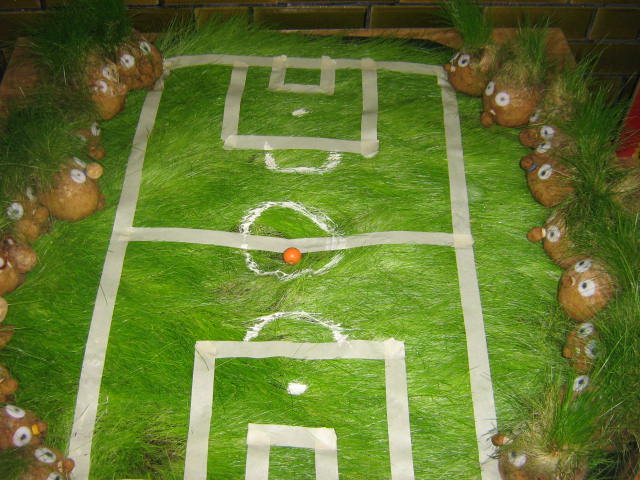 